   MUNICIPAL DE ARARAQUARA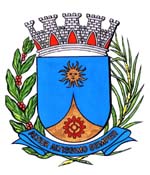   0006/16.:  EDIO LOPES:DEFERIDAAraraquara, _________________                    _________________	Indico ao senhor Prefeito Municipal, fazendo-lhe sentir a necessidade de entrar em entendimentos com departamento competente, no sentido de ser providenciada, na av. Maria Luiza Barchix entre os números do lado esquerdo 528 e no lado direito 1.238, esquina com a Rua Pastor Antonio da Silva Cortez, na Vila Biagioni, nesta cidade.	No local mencionado, existe um terreno de proporção grande que encontra-se com mato muito alto invadindo o asfalto, impedindo acesso na calçada pelos pedestres, colocando em risco os mesmos. Araraquara, 04 de Janeiro de 2016.EDIO LOPESVereador